Das Leiterspiel für draußen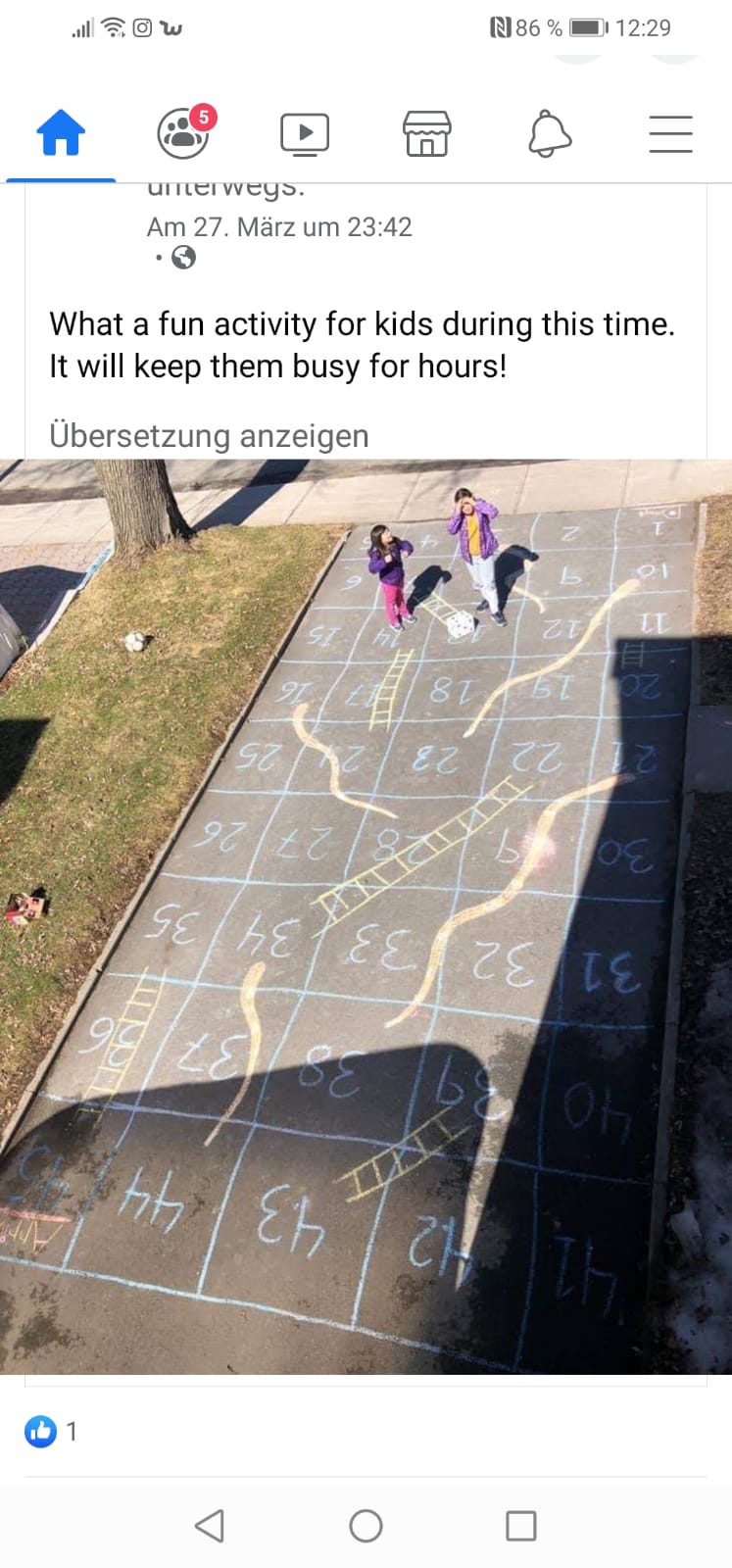 